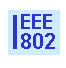 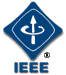 IEEE P802.21 Media Independent Handover ServicesMinutes of the IEEE P802.21 Working Group (DCN 21-14-0002-00-0000)Session #59 Meeting, Dallas, TexasChair: Subir DasVice Chair: H Anthony ChanEditor: Secretary: Charles E. Perkins First Day PM1 (1:30pm-3:30pm): MORENA ; November 11, 2013802.21 WG Opening Plenary: Meeting is called to order by Anthony Chan, Vice Chair of IEEE 802.21WG with opening notes (DCN: 21-13-0201-00-0000).November, 2013 Meeting Agenda (DCN: 21-13-0191-00-0000-session-59-agenda)Agenda bashing:Revised agenda was approved without any objection.802.24 meetings (Mon/Tue/Wed during PM-2) were added as alternatives with 802.21 credit802.21d and 802.21m sessions during Tuesday PM-1 and PM-2 were swappedAnnouncement from Pat Thaler :  Monday evening Ethernet anniversary starts at 7:00pm, be there by 6:50pmTuesday tutorial only from 6:00pm-7:30pm, not 10:30pm – meeting creditSince 802.21c sponsor ballot ends on Wednesday, November 13 all TGc meetings are scheduled on FridayOmniRAN sessions during Tues/Wed PM-1 were added as alternatives with 802.21 creditNew agenda was uploadedIEEE 802.21 Session #58 Opening Notes (21-13-0223-00-0000)Attendance procedures, logistics, breaksDuty to inform slides 1-4, etc.Question on call for Intellectual Property declarationNo one declared any patent claimsLMSC Chair’s Guidelines on Commercialism at meetings New attendee: Jin Seek Choi, Hanyang University Koreahttp://mentor.ieee.org/802.21/documentsDiscussion about change of editor: David Cypher’s name was removed, changed to Open (Note: David Cypher indicated that he will not be able to perform this duty due to other assignments within his organization) Session #58 minutes  (21-13-0195-01-0000) were approved without objection.Task group statusAnthony briefed the EC opening session discussions.Brian Kiernan received Computer Society Hans Karlsson AwardEarly bird signup for January Los Angeles meeting ends in three weeks.Future meetings: seems that Barcelona is likely in March, 2015Future meeting locations: Los Angeles / Beijing / Waikoloa / Manchester San Diego / Athens / San Antonio. Working Group Objectives for November meeting802.21c: Single Radio HandoversResolve Letter Ballot  comments 802.21d : Group Management Resolve Sponsor  Ballot  comments 802.21m: Revision Project Discuss the document structure and issues 802.21.1: Media Independent Services Use cases and services discussion   	802.21c agenda and update (DCN: 21-13-0202-01) from H Anthony ChanWe are waiting for Sponsor Ballot results.  We will try to address all the comments after Sponsor Ballot is closed. 	802.21d  agenda and update (DCN: 21-13-0203-01) from Yoshihiro Ohba:802.21d report: results from letter ballot, received 180 comments.  This week will be spent full time on comment resolution. Documents have been uploaded with resolution for algorithm explanation, and structure issues.  100 comments are technical (DCN 21-13-0113-00) discussion	802.21m agenda and discussion from Charlie PerkinsNo presentations submitted yetAgenda is not finalized.  Current plan is to go through two text files and issues spreadsheet.802.21.1 agenda and discussion from Anthony Chan (on behalf of  Subir Das) Two sessions were scheduled  Objective is to discuss the use casesDay 4 PM2 (4:00pm-6:00pm): MORENA; Thursday, Sept. 19, 2013802.21 WG Closing Plenary: Meeting is called to order by Subir Das, Chair of IEEE 802.21WG (21-13-0223-00-0000).Revised agenda 21-13-0191-01-0000-session-59-agenda.docx approvedRevised minutes 21-13-0195-01-0000-nanjing-session-58-meeting-minutes.docx approved802.11 liaison report presented by Clint Chaplain IETF liaison report6TiSCH created6Lo: nextgen 6lowpanDICE: dtls in constrained environments (a profile of DTLS)DMM documents >NetextMIFRoll: trickle multicast finished Last Call, submitted to IESGSubir: any materials from IETF that are relevant to 802.21Ans: there is sdnrghttps://mentor.ieee.org/802.21/dcn/13/21-13-0225-00-0000-ietf-liaison-report.pptDiscussion about OmniRAN commentsRecount events of last weekCharlie’s comments were received after the deadline, and were not addressedSubir shows spreadsheet of OmniRAN comment resolutionThree points from Charlie not addressed:Normative versus “guide”Maintain compatibility with 802.21 protocol mandatesDesign of Reference ModelSubir shows Charlie’s comments, discussion ensuesCharlie agrees to attend EC session on Friday to discuss issuesSubir agrees to ask OmniRAN chair about addressing the issuesTeleconferences802.21c  BRC Teleconferences:December  05 (Thurs) 9am-10am ETDecember  12 (Thurs) 9am-10am ET802.21d  BRC Teleconferences:November 26 (Tue), 2013  8am-10am ETDecember  03 (Tue), 2013 8am-10am ETDecember 10 (Tue), 2013  8am-10am ETDecember 17 (Tue), 2013  8am-10am ET802.21m Teleconference:January 06 (Mon),  9-11 am ET, 2014802.21.1 Teleconference:NoneTGc SRHO closing note (DCN 21-13-0226-00-srho-802-21c-srho-nov-plenary-report)Progress so far Sponsor ballot recir on: IEEE P802.21c/D06 from Oct 14 to Nov 13, 201363 votes received (84% of sponsor pool), 93% affirmative rate  All comments are resolved as shown in comments resolution file (21-13-0219-01)Teleconferences at 9:00am ET on December 3 and December 10.WG Motion (full details in 21-13-0223-00)Move to authorize the P802.21c Ballot Resolution Committee (BRC) to resolve SB comments (if any) and approve the related contributions via teleconferences: (9/0/0)Motion to authorize the Working Group chair to initiate SB re-circulation Letter Ballot on the question “Should P802.21c/D07 be forwarded to RevCom?” (9/0/0)TGd Multicast Management closing note (21-13-0213-00-MuGM-tgd-novemebr-closing-note)LB7a comment resolutionsResolved 170 comments9 comments are remainingBallot Resolution Committee (BRC) appointedToru KambayashiAntonio de la OlivaYoshikazu HanataniLily ChenKaren RandallSubir DasYoshihiro OhbaCharles E. PerkinsWG motions passed (full details in 21-13-0223-00)Move to authorize the P802.21d Editor to incorporate all the resolutions of letter ballot #7a comments into P802.21d /D02 and produce P802.21d/D03(9/0/0)Motion to authorize the Working Group chair to initiate LB#7b re-circulation Letter Ballot on the question “Should P802.21d/D03 be forwarded to Sponsor Ballot?” (9/0/0)Move to authorize the P802.21d Ballot Resolution Committee (BRC) to resolve WG LB7b comments  and  approve the related contributions via teleconferences (8/0/1)LB7 BRC Teleconference scheduleNovember 26 (Tue) 8am-10am ETDecember 3 (Tue) 8am-10am ETDecember 10 (Tue) 8am-10am ET December 17 (Tue) 8am-10am ETNext StepContinue comment resolution via LB7 BRC teleconferencesStart next recirculation by January 3, 2013TGm 802.21-2008  Revision closing note (21-13-0221-01-REVP-802-21m-session-59-closing-report)Progress so farCreated document for base 802.21m specificationCreated document for 802.21.1 handover services specificationIssues added to spreadsheet based on comment rejections from 802.21c and 802.21dReviewed text included as part of base 802.21m specificationReceived document source for 802.21a and 802.21bDiscussed inclusion of text from 802.21b and 802.21a in base (802.21m) specificationReceived framemaker (.tif) source for document figuresAgenda for November 2013Sessions: Tuesday PM2 and Wednesday AM2Review 802.21m charter and missionReview previous decisions, work plansDiscussion of issues spreadsheet (21-13-0182-01-REVP)Review proposed terminology changeNo discussion of Protocol Mandates or Gap AnalysisDiscuss problems with document source as receivedReview current split of 802.21-2008 specification 21-13-0210-00-REVP-802.21-2008_include 21-13-0211-00-REVP-802.21-2008_excludeDiscuss submission of handover as use case to 802.21.1Discuss handling of 802.21a and 802.21bTeleconference schedule, next stepsMinutes: DCN 21-13-0224-00-REVPAction ItemsWG chair to attempt to import Framemaker figures into VisioWG chair to change MIH to MIS in all occurrences in document texts and figuresWG chair to prepare revised documents for consideration at session #60 during upcoming Interim meeting in JanuaryTeleconference (Tentative) January 06 (Mon),  9-11 am ET, 2014Plan for next meetingIncorporate text from 802.21a and 802.21b into base document for 802.21mAdd text to planned submission for handover services to 802.21.1802.21.1 closing note (DCN 21-13-0184-00-SAUC-september-closing-report)TG 802.21.1 had three sessions during his meetingWednesday  PM1Wednesday  PM2Thursday AM1 (1 hr)There were five presentations on use cases21-13-0196-00-SAUC-mih-service-use-cases-for-network-assisted-d2d-communication-of-service-providers-and-network-operators.pptx 21-13-0197-00-SAUC-mih-service-use-cases-for-dynamic-frequency-channel-allocation-of-ieee-802-11-wlans.pptx21-13-0198-00-0000-review-on-user-authentication-problem-of-handover-between-heterogeneous-networks.doc21-13-0198-00-0000-review-on-user-authentication-problem-of-handover-between-heterogeneous-networks.doc21-13-0218-00-SAUC-onf-wireless-mobility-use-case-proposal.pptxTeleconference: <none>Motions passed, listed in closing report documentFuture SessionsEarly hotel registration is November 20, so do this soon.Discussion about Beijing meeting – will be expensive, maybe no early bird rateMay lose $200k if early bird rate is maintainedAdvice: bring a mask to defeat pollutionSponsorship of meeting rooms in Geneva turned $400k loss into $100k gainLooking for sponsor for 2015 Asia meetingEC Workshop scheduled for SaturdayAnthony announces that this is his last face-to-face meeting.Discussion about venue Complaint about wireless service in hotel roomsFuture Sessions – 2014Interim: 19-24 January, 2014, Century Plaza, Los Angeles, CA, USACo-located with all 802 groups Plenary: 16-21 March, 2014,  China World Hotel, Beijing PRC (Pending)   Co-located with all 802 groups Interim:  11-16 May 2014, Hilton Waikoloa Village,  HICo-located with all wireless groups Plenary:  13-18, July 2014, Manchester Grand Hyatt, San Diego, CA, USA Co-located with all 802 groupsInterim:  14-19, September 2014,  TBD (Athens likely) Co-located with  all 802 wireless groups Plenary: 2-7 Nov 2014, Grand Hyatt, San Antonio, TX, USACo-located with all 802 groupsAttendanceThe meeting was adjourned at 6:06pmMinutes of 802.21c Task Group MeetingSession #59 in Dallas, TexasChair: H Anthony ChanVice Chair: Dapeng LiuTechnical Editor: Charles PerkinsSecretary: Hyunho ParkMeeting Minutes of the IEEE P802.21c Single Radio Handover Task Group in November 2013 Plenary (DCN 21-13-0229-00)Day4 AM1 (9:00AM-10:00AM): Moreno A; Thursday, November 14, 2013Meeting was called to order by H. Anthony Chan, chair of TGc, with agenda (DCN# 21-13-0176-00).Chair reported results of Sponsor Ballot on IEEE P802.21c/D06 and discussed comments with TGc members.Return rate and approval rate of Sponsor Ballot were 84% and 93%.The number of comments for IEEE 802.21c draft document D06 was 66.Technical comments for IEEE 802.21c draft document D06 were resolved. Day4 AM2 (10:30AM-12:30AM): Moreno A; Thursday, November 14, 2013Chair and TGc members discussed technical comments for IEEE 802.21c draft document D06.The remained technical comments after discussion in AM1 session were discussed and resolved.Editorial comments were discussed and resolved. Day4 PM1 (1:30PM-15:30AM): Moreno A; Thursday, November 14, 2013Chair and TGc members discussed on editorial comments for IEEE 802.21c draft document D06.Remained editorial comments were discussed and resolved. IEEE P802.21 Media Independent Handover ServicesMeeting Minutes of the IEEE P802.21d Group Management Task Group Chair: Yoshihiro OhbaEditor: Antonio de la OlivaMeeting Minutes of the IEEE P802.21d Group Management Task Group in November 2013 Plenary (DCN  21-14-0001-00)Monday, PM2 Meeting, November 11, 2013 Meeting called to order by Chair at 4:00PM Call for volunteer to take minutes.  Antonio de la Oliva has agreed to take the minutes. Meeting Agenda (21-13-0203-01) is presented by the ChairThe IEEE 802.21d task group is scheduled to meet Monday PM2, Tuesday AM1, AM2 and PM1, and  Wednesday AM1. The agenda was approved with no objections.Meeting Minutes ApprovalMinutes of September 2013 TGd session are included in the WG minutes that were already approved in the WG opening plenary. There is no additional minutes to approve.Opening Notes (21-13-0204-00) is presented by the ChairSlides #1-#4 shown, Note Well, Duty to InformCall for essential patents (No one responds)Latest commentary file is DCN 194r2.802.21d Comment Resolution Comments resolution started by the Chair Chair asked the group to provide review of Editorial comments by Wednesday morning.Editorial comments #5, #6, #68, #75, #2, #22, #27, #125, #172, #173, #174 were discussed.Technical comments up to section 8 were discussed.  Resolutions are captured in DCN 194r3.Recess at : 6:00 PMSecond Day AM1, AM2 and PM1 Meeting: Tuesday, November 12Meeting called to order by Chair at 8AM Comments related to Section 9 and subsequent sections are discussed. Lilly presented contribution DCN 199, the contribution explains how the GKB works and aims at partly replacing section 9.4.  Farrokh provided some comments regarding the benefits of using the GKB, we have agreed that the contributors of the GKB mechanisms will provide extra simulation results in order to see the benefits obtained by the GKB mechanism. Charles suggested adding signaling cost to simulation to understand the cost of the solution.Regarding DCN 199, we have also agreed to have Yoshi’s code (DCN 205r0) inside.Also, we need to identify and define device key, leaf key, node key, etc., maybe as a figure surrounding things in the tree figure.Resolutions are captured in DCN 194r5.Break at 3pmThird Day AM1 Meeting: Wednesday, November 13Meeting called to order by Chair at 8AM Group manager discussion, not sure where to place the Group Manager.  The group agreed to remove Group Manager and add its functionality to CC.  CC is an MIH User, there is one common place to store all Device Keys, this can be accessed by multiple CCs. Check in section 9.4 the references to CC as MIH User, sometimes we refer to it as PoS not MIH User, in titles e.g.Hana presented DCN 212r0 for Comment #109.  Lily mentioned that she will check with her colleague on whether use of ECB with digital signature are OK for key wrapping.Resolutions are captured in DCN 194r6.Closing Note by ChairTG closing note is captured in DCN 21-13-0213r0. The following two motions were mentioned that Chair intends to bring during WG closing plenary.Motion #1:  Move to authorize the P802.21d  Editor to accept the resolution passed during November, 2013  plenary meeting and by the LB7 BRC during teleconferences and produce P802.21d/D03Motion #2: Move to authorize the P802.21 WG Chair to initiate a LB7 re-circulation ballot on the question “Should P802.21d/D03 be forwarded to Sponsor Ballot” BRC teleconference schedule was discussed. The group agreed on the following tentative schedule.November 26 (Tue) 8am-10am ETDecember 3 (Tue) 8am-10am ETDecember 10 (Tue) 8am-10am ETDecember 17 (Tue) 8am-10am ETThe meeting was adjourned at 10AMIEEE P802.21m Revision Project GroupChair: Charlie PerkinsMinutes: DCN: 21-13-0224-00Meeting Minutes of the IEEE P802.21m  802.21-2008 Revision Project Group in November 2013 Plenary (DCN 21-13-0224-00)  Sessions: Tuesday PM2 and Wednesday AM2Progress so farCreated document for base 802.21m specificationCreated document for 802.21.1 handover services specificationIssues added to spreadsheet based on comment rejections from 802.21c and 802.21dReviewed text included as part of base 802.21m specificationReceived document source for 802.21a and 802.21bDiscussed inclusion of text from 802.21b and 802.21a in base (802.21m) specificationReceived framemaker (.tif) source for document figuresAgenda for November 2013Review 802.21m charter and missionReview previous decisions, work plansDiscussion of issues spreadsheet (21-13-0182-01-REVP)Review proposed terminology changeNo discussion of Protocol Mandates or Gap AnalysisDiscuss problems with document source as receivedReview current split of 802.21-2008 specification 21-13-0210-00-REVP-802.21-2008_include 21-13-0211-00-REVP-802.21-2008_excludeDiscuss submission of handover as use case to 802.21.1Discuss handling of 802.21a and 802.21bAction ItemsWG chair to attempt to import Framemaker figures into VisioWG chair to change MIH to MIS in all occurrences in document texts and figuresWG chair to prepare revised documents for consideration at session #60 during upcoming Interim meeting in JanuaryTeleconference (Tentative) January 06 (Mon),  9-11 am ET, 2014Plan for next meetingIncorporate text from 802.21a and 802.21b into base document for 802.21m                          Add text to planned submission for handover services to 802.21.1 IEEE P802.21 Media Independent Handover ServicesMeeting Minutes of the IEEE P802.21.1 Task Group 			Chair: Subir Das Editor: Meeting Minutes of the IEEE P802.21.1 Task Group Wednesday, PM1 Meeting,  November 13, 2013 Meeting called to order by Chair at 1:30PM Huynho Park presented DCN: 21-13-0196-00-SAUC on MIH Service Use Cases for Network-Assisted D2D Communication of Service Providers and Network Operators Comment: There are two types of D2D: On network and off network  This presentation only addresses the on network case.  It was mentioned that this is a good presentation but suggestions were made that all discoveries should be in our scope.  Presenter mentioned that this can be extended to cover off network discovery.   Off network use case has been solicited.  Group communication discovery is also mentioned and it felt that TG should explore this use case as well.  Hyunho will capture the use case in Word document   either using an agreed template or his own template and present during next meeting. Huynho Park also presented DCN: 21-13-0197-00-SAUC on MIH Service Use Cases for Dynamic Frequency Channel Allocation of IEEE 802.11 WLANsMembers asked clarified questions to understand how the frequency allocations work.  The discussion ended due to lack of time and it was decided that TG will continue this discussion during Thursday AM1 if there is time. Wednesday, PM2 Meeting,  November 13, 2013 Meeting called to order by Chair at 4:00PM Sangkwon Peter Jeong presented DCN: 21-13-0198-00-0000 on Review on user authentication problem of handover between heterogeneous networks. There were a lot of discussions on the scope of user authentication in 802.21.1 context. Jin Seek Choi provided reasons why this is required and there is a relationship with handover.  Peter and Jin will work to make the use case more compelling and relevance to 802.21.1 with the help from Charlie. Yoshihiro Ohba presented DCN: 21-13-0174-00 on Interworking Service Architecture and Requirements. He explained some questions that were raised during last meeting, for example, what is the relationship with 802.1 bridging? What is the benefit of having IWR instead of traditional GWs. Presenter explained them and  it was suggested that a word version of the use case with requirements is desirable.  Yoshihiro will capture the use case in Word document either using an agreed template or his own template and present in next meeting. Charlie E. Perkins presented DCN: 21-13-0218-00-SAUC on 802.21.1 ONF project descriptions.  Use case #4 on IEEE 802 was highlighted more. Folks that are interested should work with Charlie and develop a project relevant for ONF. If there are interests, Charlie will work with the team and present it to the ONF. Thursday, AM1 Meeting, November 14, 2013  (8:00- 9:00am)Meeting called to order by Chair at 8:00AM Farrokh presented DCN 21-19-13-0217-00 on use case template. There were a lot of discussions on the use case regarding the objective and purpose. It was made clear that all future presentations should follow this template. The objective of this is to understand the use case clearly and generate the requirements that need to be addressed by 802.21.1. Chair recommended to  settle down on the use cases by March 2014 time frame. Hyunho Park started in explaining few slides of DCN: 21-13-0197-00-SAUC to continue Wednesday PM1 discussion.  Some members indicated that this is a good problem but other groups within 802 (e.g., 802.11) may be addressing this problem. It was suggested to explore it more and possibly get others view on this use case. Examples of Self Organizing Network and related research work were mentioned.  802.11r solution was also cited. It was suggested that presenters should discuss with 802.11 stakeholders and also work with 802.11 WNG   Chair and present this idea there too.  This will help understanding the use case need since it is 802.11 related. Once we get some feedback, it will be easier to elaborate and discuss it within 802.21.1.  Anthony Chan Huawei Technologies Co. LtdChaplin Clint  Samsung Das Subir Applied Communication SciencesLidong Chen National Institute of Standards and Technology (NIST) Antonio De La Oliva DelgadoUniversidad Carlos III Madrid Hyunho Park Electronics and Telecommunications Research Institute (ETRI) , Korea Lee Hyeong Ho Electronics and Telecommunications Research Institute (ETRI) , Korea Jin Seek Choi Hanyang University KoreaFarrokh  KhatibiQualcomm IncSangkwon Peter JeongIMRCYoshikazu Hanatani Toshiba Corporation Ohba Yoshihiro TOSHIBA CorporationPerkins Charles Futurewei Technologies Liu Dapeng China Mobile 